Date: 02.09.2022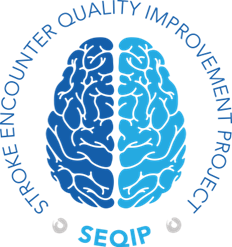 Time: 1130Duration: 30 MinutesMonthly: Every 2nd WednesdayMeeting  Agenda Notes SEQIP Data SubcommitteeAttendees:Abby LoechlerLucas MathewLacy ShumwayJulie VoylesValerie HaddleAmy PorterAshley Stewart Danielle TopliffeMelissa JohnsonRobin BaldridgeChristopher McLouthMary PowellRebekah RustSarah HedgesChauncey EversSam GaddieKarli SworBill SingletonShelly ScillianCody KeownLeslie EvansChrissy CookLinda ConyersMegan NavilleRosa VittitoeLisa Taylor***Meeting being RecordedCoverdell Update- Lacy ShumwayRoundtableAbby Loechler notifies group meeting being recorded for those unable to make it due to ISC 2022Coverdell Update:Data Abstraction- Coverdell Overlay reviewedCDC announced new guidance for chart re-abstraction due by December 2022. Chart re-abstractions based on volume.Some contracts still pending for KY hospitals with Coverdell updates, with legal dept.Q: Howe do we do the IRR, what is the expected way CDC wants us to do it?A: Awaiting details from CDC.  Would anticipate to be done through IRR ability in GWTG, but not yet notified.Lacy to send out Coverdell details word document being reviewed in meeting, per request.Q: How to ensure Coverdell req’s met with outsourcing of Data Abstraction?  A: must have a discussion with outsource company with details of Coverdell.Q: Does the re-abstraction of Coverdell charts follow regular IRR requirements/workflow?A: Yes, with pre-selected Coverdell data elements added.March 8th- Plan to join for half a day review of Coverdell specifics. Lacy to send invitations to SEQIP members soon.Lacy’s email below, as requested to be included with minutes.Lacy is point of contact for Coverdell Questions that may come up.Shumway, Lacy K. Lacy.Shumway@uky.eduQ: Are volumes for re-abstraction based on facility or contract?A: Great question, have to obtain answer from CDC.Re-abstraction outline from Coverdell fashioned off of TJC req’s, however, Coverdell req’s for re-abstraction apply to all Coverdell hospitals regardless of certifying bodies.Roundtable:No further discussion for time allotted. Please submit Topics for Discussion/questions to  Abby Loechler Abby.loechler@heart.org OrChauncey EversBeth.Evers@UofLHealth.org 